บันทึกข้อความ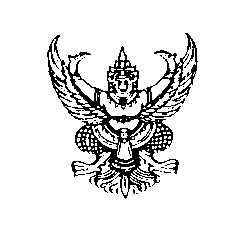 ส่วนราชการ องค์การบริหารส่วนจังหวัดกาฬสินธุ์ โรงเรียนบัวขาว อำเภอกุฉินารายณ์ จังหวัดกาฬสินธุ์ ที่ กส. ๕๑๐๐๘.๑๑(      )/………...........……..วันที่........เดือน ......................................... พ.ศ. ......................         เรื่อง     ขออนุญาตดำเนิน กิจกรรม.......................................................ตามโครงการ........................................เรียน    ผู้อำนวยการโรงเรียนบัวขาว	    ตามแผนปฏิบัติการโรงเรียนบัวขาว  อนุมัติกิจกรรม........................................................................ตามโครงการ............................................................โดยจะดำเนินการในภาคเรียนที่.........ปีการศึกษา...............(ปีงบประมาณ.............) สนองยุทธศาสตร์การพัฒนาที่ ............ กลยุทธ์ที่ ........ข้อบัญญัติที่ .............. มาตรฐานการศึกษาของสถานศึกษาที่  ........ ประเด็นการพิจารณาที่ ........ ซึ่งได้รับการจัดสรรงบประมาณ เป็นเงินประเภท .............................   จำนวน ...................บาท   (......................................................................) มีงบประมาณคงเหลือ จำนวน ...................... บาท งบประมาณที่ขอใช้ในครั้งนี้ จำนวน ..................................... บาท และมีงบประมาณคงเหลือหลังจากขอใช้งบประมาณในครั้งนี้ จำนวน ............................. บาท โดยมีรายละเอียดค่าใช้จ่ายใน แบบ ผง. ๐๒	จึงเรียนมาเพื่อโปรดทราบ และขออนุญาตดำเนินการ						ลงชื่อ .................................................... ผู้ขออนุญาต						       (.....................................................)				ฝ่าย / กลุ่มฯ / งาน..............................................................ความคิดเห็นของรองผู้อำนวยการที่เกี่ยวข้อง	 กลุ่มบริหารวิชาการ	      กลุ่มบริหารแผนงานและงบประมาณ	 กลุ่มบริหารทั่วไป	      กลุ่มบริหารงานกิจการนักเรียน        กลุ่มบริหารงานบุคคล............................................................................................................................................................................................................................................................................................................................................................						ลงชื่อ......................................................... 						    (..........................................................)							............../............/..............ความเห็นของผู้อำนวยการโรงเรียน	เห็นควร	  อนุญาต    ไม่อนุญาต   อื่น ๆ (ระบุ.................................)  เหตุผล .................. ............................................................................................................................................................................................................................................................................................................................................................						 ลงชื่อ..................................................						         (นายสรรทัศน์  ประทุมชาติ)				     	                    ผู้อำนวยการโรงเรียนบัวขาว 						          ............../............./.............